Publicado en Vitoria el 07/05/2015 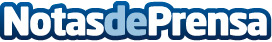 Makeblock, la alternativa a Lego para crear robotsMakeBlock es un conjunto de componentes electrónicos, mecánicos y software que permite a personas sin demasiados conocimientos sobre robótica o programación poder construir su robot de forma fácil y económicaDatos de contacto:José Carlos GarcíaSocio fundador de Makeblock España945 29 80 50Nota de prensa publicada en: https://www.notasdeprensa.es/makeblock-la-alternativa-a-lego-para-crear_1 Categorias: Inteligencia Artificial y Robótica Emprendedores Software Dispositivos móviles Premios http://www.notasdeprensa.es